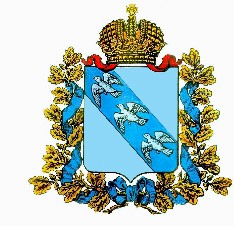 АДМИНИСТРАЦИЯПОСЕЛКА СОЛНЦЕВОСОЛНЦЕВСКОГО РАЙОНА  КУРСКОЙ ОБЛАСТИПОСТАНОВЛЕНИЕот 12 июля 2018 г.                                                                                                    № 174п. СолнцевоО внесении изменений в постановление Администрации поселка Солнцево от 5.02.2018 г. № 16 «Об утверждении муниципальной программы поселка  Солнцево  «Формирование современной городской среды на территории поселка Солнцево  на 2018-2022  годы»         В соответствии с Федеральным законом от 06.10.2003 № 131-ФЗ «Об общих принципах организации местного самоуправления в Российской Федерации», Администрация поселка Солнцево ПОСТАНОВЛЯЕТ:1. Внести следующие изменения в  муниципальную программу поселка Солнцево «Формирование современной городской среды на территории поселка Солнцево на 2018-2022 годы»:        1).  Раздел IV. Обобщенная характеристика основных мероприятий муниципальной программы и ведомственных целевых программ, подпрограмм муниципальной программы изложить в следующей редакции:«IV. Обобщенная  характеристика   основных   мероприятий    муниципальнойпрограммы и ведомственных целевых программ, подпрограмм муниципальной программы.        Муниципальная программа не содержит подпрограмм.Достижение целевых индикаторов и показателей достигается путем реализации основного мероприятия: «Осуществление  благоустройства  дворовых территорий многоквартирных домов, наиболее посещаемых территорий общего пользования, расположенных на территории поселка Солнцево».Адресный перечень многоквартирных домов, дворовые территории которых отобраны и подлежат благоустройству в 2018-2022 годах, приведен в Приложении № 5 к настоящей муниципальной программе.Перечень общественных территорий, подлежащих благоустройству в 2018-2022 годах, с перечнем видов работ, планируемых к выполнению, в том числе с включением не менее одной общественной территории, отобранной с учетом результатов общественного обсуждения, а также иные мероприятия по благоустройству, определенные Администрацией поселка Солнцево, подлежащие реализации в 2018-2022 годах приведен в Приложении № 6 к муниципальной программе.Для реализации мероприятий программы подготовлены следующие документы:- минимальный перечень работ по благоустройству дворовых территорий многоквартирных домов, с приложением визуализированного перечня образцов элементов благоустройства, предполагаемых к размещению на дворовой территории (Приложение 7 к программе),- дополнительный перечень работ по благоустройству дворовых территорий многоквартирных домов, с приложением визуализированного перечня образцов элементов благоустройства, предполагаемых к размещению на дворовой территории (Приложение 8 к программе),- нормативная стоимость (единичные расценки) работ по благоустройству дворовых территорий, входящих в состав минимального и дополнительного перечней таких работ (Приложения 9 к программе),- порядок аккумулирования и расходования средств заинтересованных лиц, направляемых на выполнение дополнительного перечня работ по благоустройству дворовых территорий и механизм контроля за их расходованием, а также порядок и форма участия (финансовое и (или) трудовое граждан в выполнении указанных работ (Приложение 10 к программе)».         2). Приложение № 2  к муниципальной программе изложить в следующей редакции (Прилагается).          3). Приложение № 3 к муниципальной программе изложить в следующей редакции (Прилагается).           2. Настоящее постановление разместить на официальном сайте Администрации поселка Солнцево.          3. Постановление вступает в силу со дня его официального опубликования (обнародования).Глава поселка Солнцево  		                                 С.А.ХолодовПриложение №2к муниципальной программепоселка Солнцево«Формирование современной городской среды на территории поселка Солнцево на 2018-2022 годы»          (в редакции постановления Администрации поселка Солнцево от 12.07.2018 г. № 174)Переченьосновных мероприятий муниципальной программы поселка Солнцево«Формирование современной городской среды на территории поселка Солнцево в  2018-2022 годах»Приложение №3к муниципальной программепоселка Солнцево«Формирование современной городской среды на территории поселка Солнцево на 2018-2022 годы»          (в редакции постановления Администрации поселка Солнцево от 12.07.2018 г. № 174)Ресурсное обеспечение реализации муниципальной программы поселка Солнцево «Формирование современной городской среды на территории поселка Солнцево в 2018-2022  годах» за счет средств бюджета поселка СолнцевоN п/пНомер и наименование основного мероприятияОтветственный исполнительСрокСрокОжидаемый непосредственный результат (краткое описание)Связь с показателями муниципальной программы N п/пНомер и наименование основного мероприятияОтветственный исполнительНачала реализацииОкончанияреализацииОжидаемый непосредственный результат (краткое описание)Связь с показателями муниципальной программы 1234568Основное мероприятие Администрация поселка Солнцево20182022Будет благоустроены 15 (пятнадцать) дворовые территории, что повысит долю благоустроен-ных дворовых территорий на 68,2 % Повышение уровня благоустройства дворовых территорий поселка Солнцево.Повышение уровня вовлеченности заинтересованных граждан, организаций в реализацию мероприятий по благоустройству территории поселка СолнцевоОсновное мероприятие Администрация поселка Солнцево20182022Будет благоустроено 5 (пять) общественных территорий, что повысит долю благоустроен-ных общественных территорий на 58,4%Повышение уровня благоустройства общественных территорий.Повышение уровня вовлеченности заинтересованных граждан, организаций в реализацию мероприятий по благоустройству территории поселка СолнцевоСтатусНаименование муниципальной Программы, основного мероприятияОтветственный исполнитель, соисполнитель, участникиКод бюджетной классификацииКод бюджетной классификацииКод бюджетной классификацииКод бюджетной классификацииОбъемы бюджетных ассигнований (тыс. руб.)СтатусНаименование муниципальной Программы, основного мероприятияОтветственный исполнитель, соисполнитель, участникиГРБСРз ПрЦСРВР2018-2022Муниципальная программа поселка Солнцево «Формирование современной городской среды на территории поселка Солнцево в 2018-2022 годах»всего1665,261Муниципальная программа поселка Солнцево «Формирование современной городской среды на территории поселка Солнцево в 2018-2022 годах»в том числе:Муниципальная программа поселка Солнцево «Формирование современной городской среды на территории поселка Солнцево в 2018-2022 годах»Администрация поселка Солнцево001050321101L 5550244165,971Основное мероприятие Благоустройство дворовых территорийАдминистрация поселка Солнцево001050321101R 5550244665,261Основное мероприятие Благоустройство общественных территорийАдминистрация поселка Солнцево001050321101R 55052441000,0